Traffy Fondue ระบบบริหารจัดการปัญหาเมืองTraffy Fondue เป็นแพลตฟอร์มในการนำเทคโนโลยีสารสนเทศ Chatbot, AI และ Mobile Application มาช่วยเพิ่มประสิทธิภาพในการบริหารจัดการปัญหาเมือง โดยให้ประชาชนสามารถแจ้งปัญหา
ที่พบผ่าน LINE Chatbot ซึ่งระบบจะช่วยคัดแยกประเภทปัญหาให้อัตโนมัติด้วยเทคโนโลยี Artificial Intelligence (AI) เจ้าหน้าที่ที่เกี่ยวข้องจะทราบถึงปัญหาได้อย่างรวดเร็ว พร้อมมีข้อมูลและรายละเอียดต่างๆของปัญหา เช่น ภาพถ่าย ตำแหน่งของปัญหา เพื่อให้สามารถแก้ปัญหาได้อย่างมีประสิทธิภาพ 
ผู้บริหารมีภาพรวมของปัญหาต่างๆในพื้นที่ ความก้าวหน้าในการแก้ไขปัญหา และบทวิเคราะห์ทางสถิติ 
(Big Data Analytics) ที่ช่วยให้ผู้บริหารสามารถแก้ไขปัญหาต่างๆของเมืองได้อย่างยั่งยืน ประโยชน์สำหรับประชาชนสามารถแจ้งปัญหาที่พบต่อเจ้าหน้าที่ได้โดยตรง ผ่าน LINE Chatbot เพียงเป็นเพื่อนกับ @traffyfondue เมื่อมีความก้าวหน้าในการแก้ไขปัญหา ประชาชนผู้แจ้งปัญหาจะได้รับอัพเดทโดยอัตโนมัติเป็นส่วนหนึ่งในการร่วมพัฒนาเมือง ทำให้สังคมน่าอยู่ ประโยชน์สำหรับเจ้าหน้าที่ให้ข้อมูลเบื้องต้นสำหรับแก้ไขปัญหา เช่น รูปภาพ ตำแหน่งช่วยลดขั้นตอน และลดระยะเวลาในแก้ไขปัญหา มีประวัติและหลักฐานในการแก้ปัญหาช่วยบริหารจัดการปัญหาอย่างเป็นระบบ ประโยชน์สำหรับผู้บริหารมีภาพรวมและสถิติทำให้สามารถแก้ไขปัญหาได้อย่างมีประสิทธิภาพเข้าใจปัญหาที่ประชาชนให้ความสนใจและให้ความสำคัญทราบถึงปัญหาที่เกิดขึ้นได้อย่างรวดเร็ว ทำให้มีเวลาในการแก้ไขปัญหาก่อนส่งผลกระทบในวงกว้าง หรือส่งผลกระทบต่อภาพลักษณ์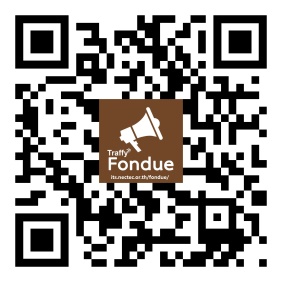 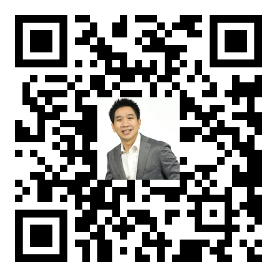 ติดต่อสอบถาม: ดร. วสันต์ ภัทรอธิคม นักวิจัยอาวุโสและหัวหน้าห้องปฏิบัติการขนส่งและจราจรอัจฉริยะ โทร: 086-901-6124 LINEID: JOOPBUเอกสารเพิ่มเติม: http://its.nectec.or.th/fondueTraffy Waste ระบบบริหารจัดการการเก็บขยะอัจฉริยะ แพลตฟอร์มบริหารงานและวางแผนจัดเก็บขยะ ด้วย Artificial Intelligence (AI) วิเคราะห์ข้อมูล จากการติดตามตำแหน่งรถเก็บขยะด้วย Multi-GNSS บันทึกเส้นทางและประวัติการเก็บขยะ วิเคราะห์พฤติกรรมและเพิ่มประสิทธิภาพการเก็บขยะ ประชาชนและเจ้าหน้าที่สามารถรับการแจ้งเตือนจุดเก็บขยะ
ที่สนใจได้ สามารถทำงานร่วมกับระบบ Traffy Fondue โดยแจ้งปัญหาขยะล้นถัง และขยะเกลื่อนกลาด
ผ่าน LINE@ประโยชน์สำหรับประชาชนค้นหาจุดทิ้งขยะใกล้บ้านพร้อมเวลาจัดเก็บประจำตรวจสอบประวัติและสถิติการเก็บขยะรับแจ้งเตือนการเก็บขยะผ่าน LINEช่วยรายงานขยะล้นถัง ขยะเกลื่อนกลาด ผ่าน Traffy Fondueสำหรับเทศบาล/อบต.มีภาพรวมของการจัดเก็บขยะและประสิทธิภาพการทำงานทราบพฤติกรรมการทำงานของรถเก็บขยะรับแจ้งเตือนจุดเก็บขยะสำคัญที่ไม่ถูกจัดเก็บบันทึกประวัติการจัดการและสถิติการเก็บขยะแนะนำเส้นทางที่ประหยัดเชื้อเพลิง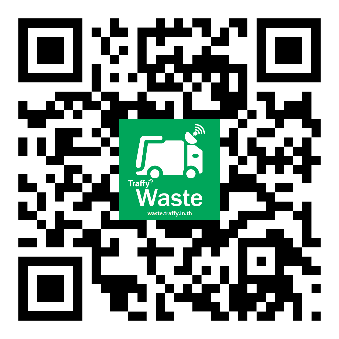 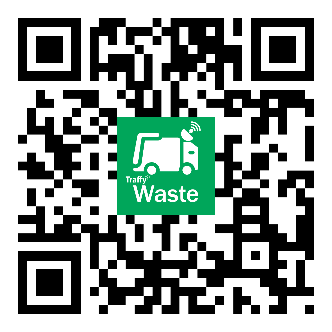 ข้อมูลเพิ่มเติม: http://its.nectec.or.th/waste/		ชมตัวอย่างระบบ: https://waste.traffy.in.th 